Tutoriel pour inscription à un cours sur le MoodleExemple : inscription au cours  « Atelier d’aide à la thèse » Allez sur le site du Moodle puis connectez-vous avec vos identifiants u-paris.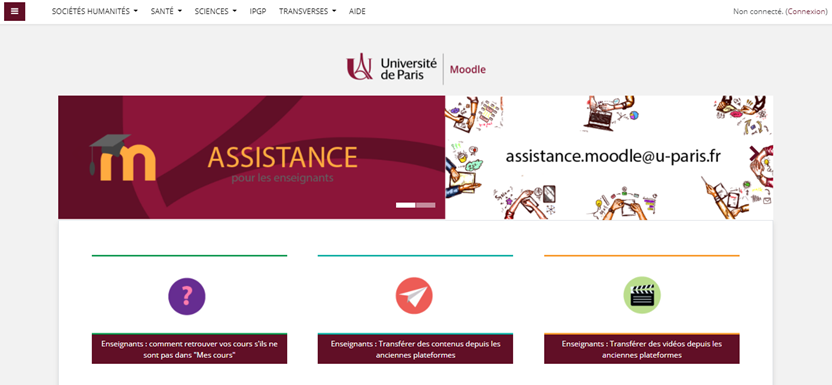 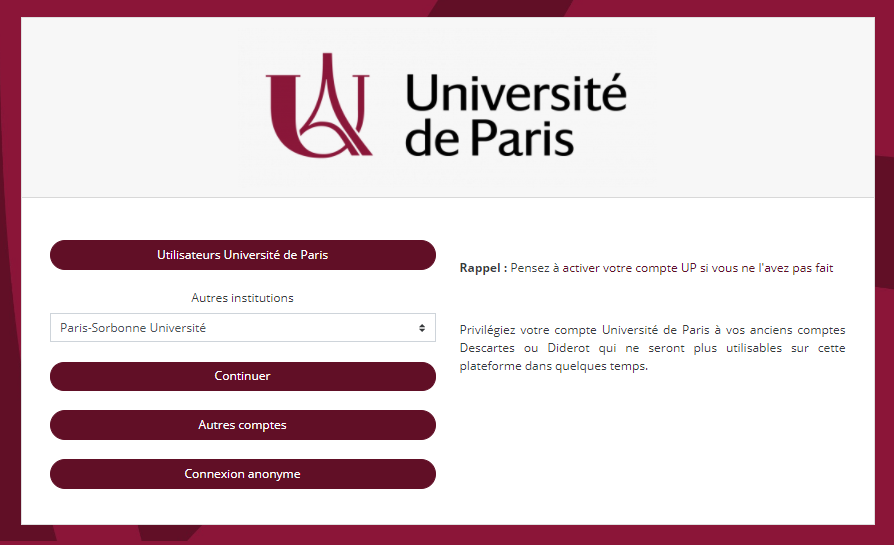 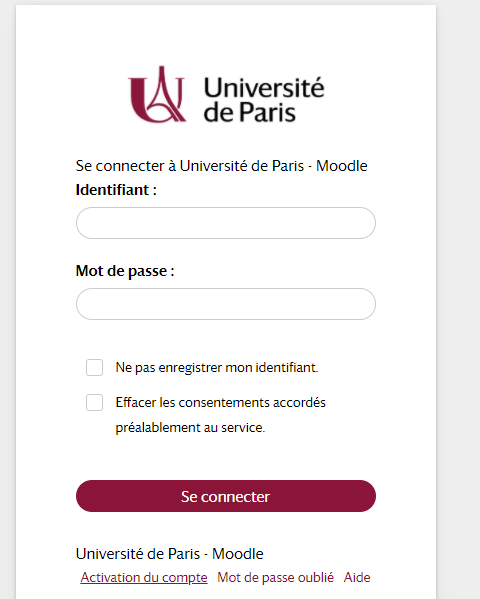 Pour vous inscrire à un nouveau cours : aller dans l’onglet santé et sélectionner « médecine »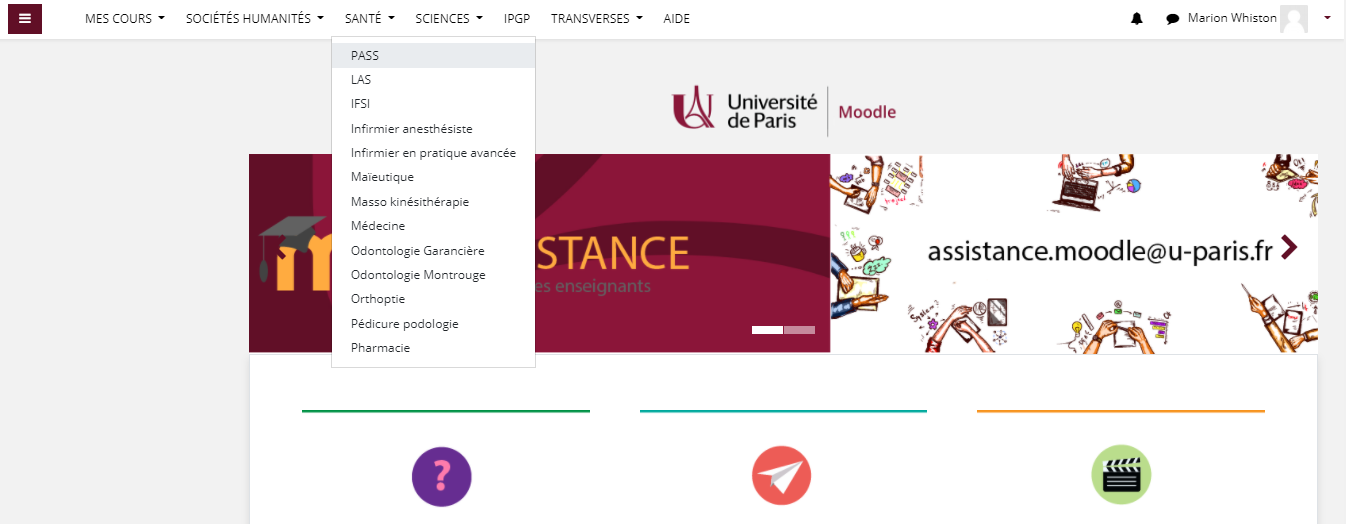 Dérouler la page et sélectionner la section qui vous correspond dans DES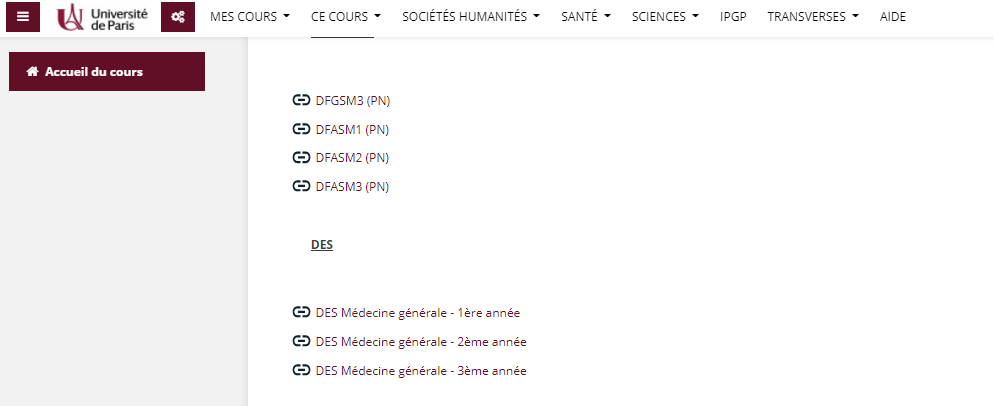 2 possibilités : - soit votre cours apparait directement et vous n’avez plus qu’à le sélectionner                          - soit votre cours n’apparait pas, et vous pouvez le chercher dans la barre de recherche en bas de page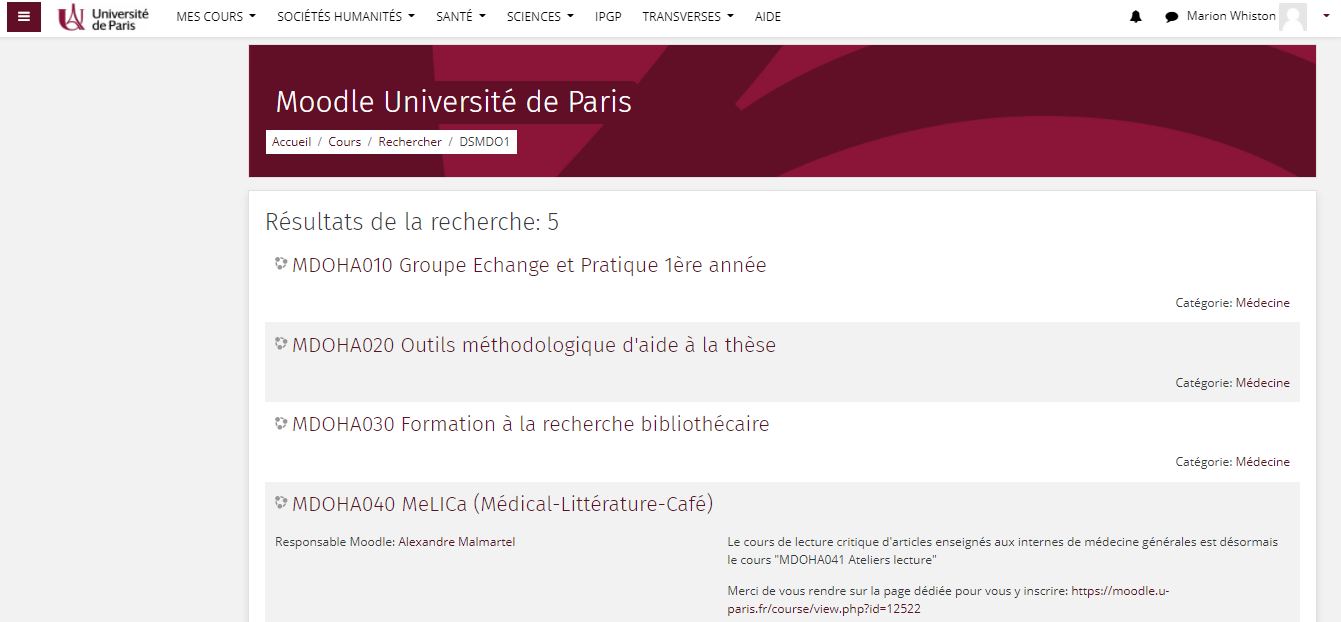 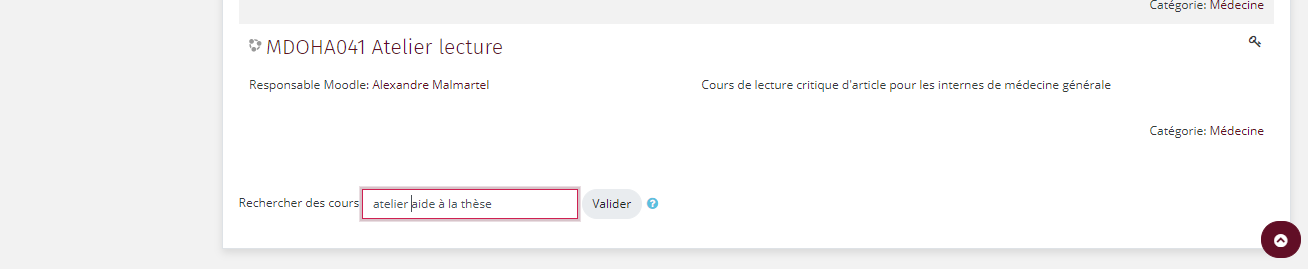 Entrer la clé d’inscription du cours présente sur le site du DMG (qui vous sera pour certains cours envoyé directement par mail) et le tour est joué !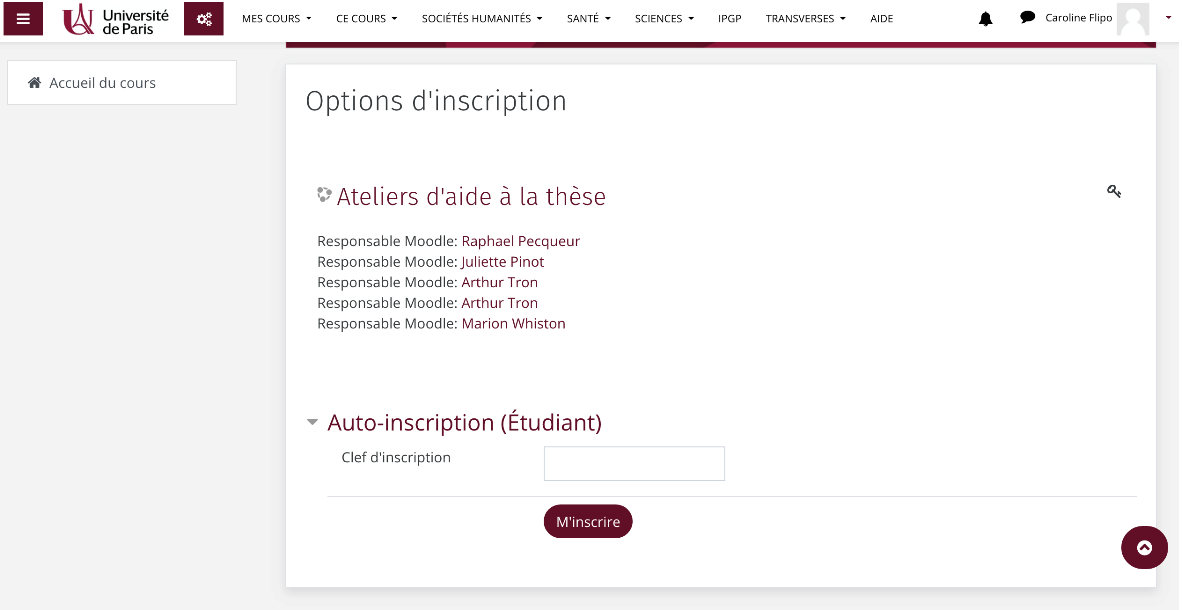 Une fois inscrit, il apparaitra dans « mes cours »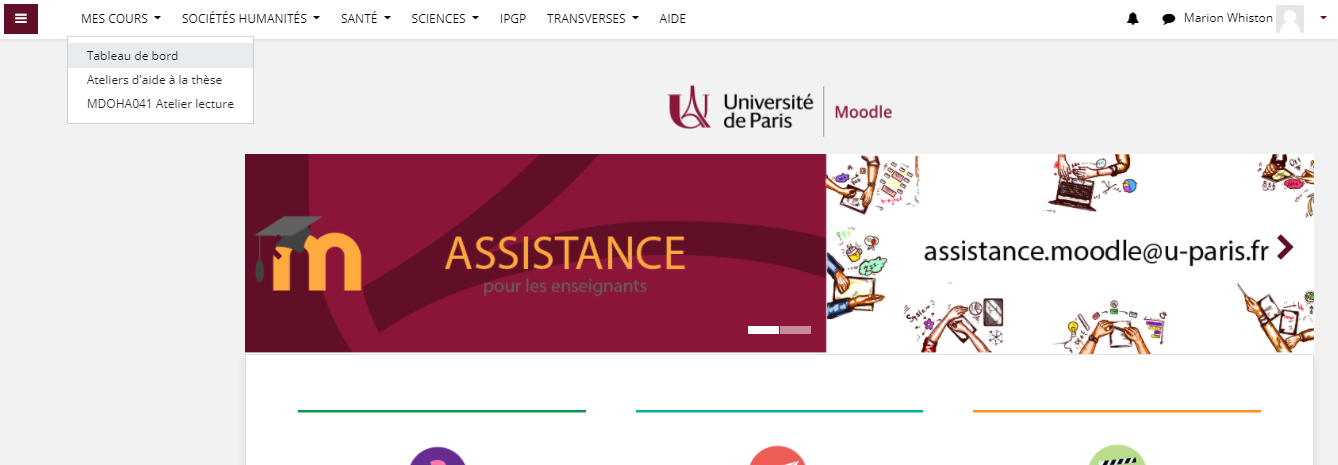 